БЕЗОПАСНАЯ ДОРОГА В ШКОЛУ!Специалисты рекомендуют пользоваться светоотражателями в любом случае и везде, даже если вы не планируете в темноте передвигаться по дороге. Пусть он будет прикреплен к вашей сумке или одежде в качестве декоративного аксессуара, но может случиться так, что именно этот элемент спасет вам жизнь.1 июля 2015 года вступили в силу Закон об использовании светоотражающих элементов для пешеходов, в котором указаны случаи, в которых пешеходы ОБЯЗАНЫ использовать светоотражающие элементы:Если пешеходы в темное время суток передвигаются по транспортному пути, который находится за пределами какого-либо населенного пункта.Если в данное время суток на улице туман или дождь.Если пешеход переходит дорогу, идет по обочине дороги или ее краю.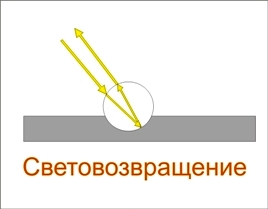 Пирамиды или шары, являющиеся структурной основой световозвращающего материала, пропуская через себя свет, преломляют его таким образом, что он возвращается отразившись. Даже идеальное зеркало не дает эффекта возврата луча он отражается («улетает») – эффект солнечного зайчика.Преимущества использования светоотражателей – снижение количества ДТП в ночное время с участием пешеходов до 85%. Такой элемент в отличие от цвета одежды видим всегда, так как он отражает свет фар. Даже если идёт дождь или на дороге туман, водитель увидит впереди людей.
Правила ношения!Элемент закрепляется на верхней одежде таким образом, чтобы на него падал свет от фар, при приближении автомобиля. Также светоотражатели закрепляют на: детские коляски, где находится ребёнок; велосипеды и иные механические средства передвижения; рюкзаки и сумки. Рекомендуется закрепить светоотражатели с двух сторон, а ещё предпочтительнее с четырёх. Таким образом, с какой бы стороны ни двигался автомобиль, водитель заметит пешехода и среагирует на ситуацию.
